ZAŁACZNIK NR 1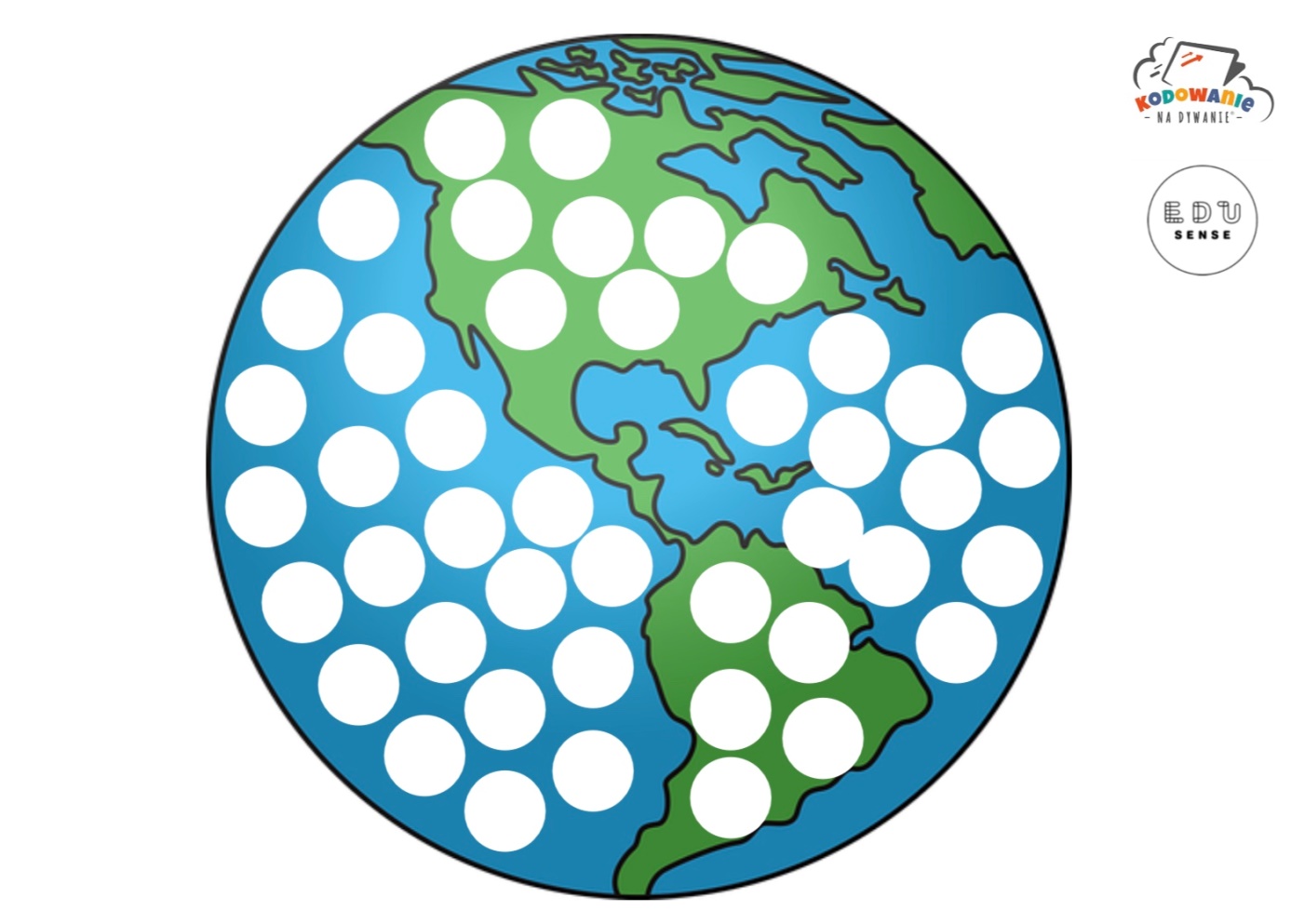 